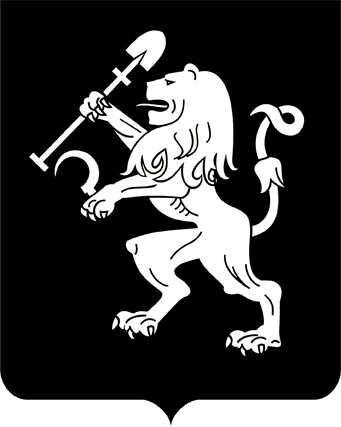 АДМИНИСТРАЦИЯ ГОРОДА КРАСНОЯРСКАПОСТАНОВЛЕНИЕО внесении изменений в постановление администрации города от 03.06.2021 № 386В связи с допущенной технической ошибкой, руководствуясь                ст. 41, 58, 59 Устава города Красноярска, ПОСТАНОВЛЯЮ:1. Внести в пункт 1 постановления администрации города                     от 03.06.2021 № 386 «О признании отдельных частей проекта планировки и проекта межевания территории северо-восточной левобережной части города Красноярска не подлежащими применению» следующие изменения:1) после абзаца третьего дополнить абзацами следующего содер-жания:«разбивочный чертеж красных линий М 1:2000;чертеж границ существующих и планируемых элементов плани-ровочной структуры М 1:25000;»;2) после абзаца пятого дополнить абзацем следующего содержания:«перечень и сведения о земельных участках для размещения           объектов федерального, регионального и (или) местного значения.      Сведения о земельных участках, в отношении которых предполагается резервирование и (или) изъятие для государственных или муници-пальных нужд;».2. Настоящее постановление опубликовать в газете «Городские новости» и разместить на официальном сайте администрации города.3. Постановление вступает в силу со дня его официального            опубликования.Исполняющий обязанностиГлавы города                                                                              В.А. Логинов17.06.2021№ 428